Рекомендации родителям от психолога«Пять  способов научить ребёнкауправлять своими эмоциями»Как родители могут помочь в этом ребёнку?Научитесь понимать собственные эмоцииЧтобы помочь ребёнку в будущем строить более счастливые отношения, надо начать с себя. Первый шаг — завести привычку прислушиваться к себе, к своим чувствам и определять их. Что там, внутри, происходит? Как это можно назвать?
Очень важно отличать одно эмоциональное состояние от другого, понимать, как меняется настроение в течение дня, быть своего рода наблюдателем, подмечая и осознавая причины тех или иных эмоциональных реакций.

Следующий шаг — давать чувствам названия. Хорошо, если в вашем словаре много слов, обозначающих эмоциональные состояния, но если вы не можете найти подходящее слово — подберите метафору или придумайте своё название, как в стихотворении Виктора Лунина «У папы настроение за завтраком читальное, у мамы настроение на папу обижальное…».

К счастью, сегодня совсем не обязательно пользоваться старомодным «Дорогой дневник», чтобы отслеживать свои состояния. Самый простой способ — поставить в телефоне напоминания на каждые два часа и по напоминанию уделять буквально пять минут осознанию эмоций. Что происходит? Что я чувствую? Чем вызвано моё состояние? Есть множество приложений, которые сами будут присылать уведомления, задавать наводящие вопросы и помогать рефлексировать.Zenify — сборник упражнений, которые помогут развить осознанность. Настраиваете расписание, как часто приложению нужно напоминать о себе, и выполняете простые, но очень полезные задания. Например, послушать короткий музыкальный отрывок и проанализировать, какие чувства он вызывает.Jour — электронный ежедневник с запасом наводящих вопросов. Можно просто регулярно вести его, настроить уведомления, выполнять разработанные психологами задания по самоанализу и рефлексии.Stoic — умный дневник. Он не просто напоминает, что настало время написать пару строк о собственном самочувствии, но и предлагает несколько тем. Со временем программа учится, анализирует настроение и привычки пользователя, на основе чего выдаёт статистику и предлагает персонализированные вопросы.Ловушка классического дневника — люди пишут в него только в определённом настроении. В итоге могут получиться очень монотонные записи, как будто мы всегда в одном состоянии. Когда человек в гневе сжимает кулаки или стискивает зубы, вряд ли он задумается о том, что чувствует, и побежит записывать это в дневник. А вот зазвонил телефон — и сразу напомнил: что же это такое с вами происходит?
Говорите о своих чувствах (это совсем не страшно)даст ребёнку лишний повод сомневаться в своей способности понимать и чувствовать другого, а также доверять своим чувствам. И не стоит имитировать чувства и эмоции, которых нет. Лукавство будет разоблачено.
          Типичная ситуация: ребёнок приходит из школы, а родители расспрашивают, как дела, потому что надо спросить. А действительно ли им это интересно? А хочет ли об этом говорить ребёнок? Когда мы упускаем из виду эмоциональную составляющую, получается не очень приятная ситуация. Дети сразу чувствуют двойное дно: вроде и спрашивает, но как-то безлично, как будто и дела-то никакого нет до этих школьных дел. В таком случае ребёнок бросит «Всё норм» и уйдёт к себе в комнату.

Гораздо лучше говорить искренне:«Вот ты пришёл из школы такой румяный, взъерошенный, мне очень любопытно, что у тебя произошло за день».«Вижу, ты серьёзно чем-то озадачен. Меня тревожит твоё состояние. Не хочешь рассказать, что случилось?»«Слушай, ты такой вдохновлённый сегодня! Не могу удержаться от вопроса: что же такого было в школе?»Если же по какой-то причине вы не готовы к разговору — так бывает, честнее сказать об этом и отложить все вопросы на потом. «Вань, я вижу, ты хочешь со мной поделиться, но у меня сейчас такое состояние (я возбуждён, подавлен, озадачен и так далее), что вряд ли я могу быть хорошим собеседником. Давай поговорим через пару часиков». Сказать ребёнку о себе, о своих чувствах — это очень важно, через это он учится быть внимательным к эмоциональному состоянию другого, а ещё говорить о чувствах.
3. Минимизируйте оценочные суждения             Даже кажущиеся положительными «Молодец» или «Какой ты у меня умничка» только усугубляют ситуацию, поскольку формируют зависимость. Каждый раз, когда ребёнок будет что-то делать, он будет в напряжении в ожидании этой оценки. Конечно, мы не можем полностью освободиться от этого. Зато в наших силах сформировать у ребёнка понимание, что любое суждение — это субъективное мнение другого человека. У каждого своё видение, своё восприятие мира и окружающих.
              Важно, чтобы у ребёнка по всем вопросам была собственная позиция: так он будет меньше зависеть от других людей.Роль родителей здесь — задавать наводящие и уточняющие вопросы, не говорить догмами, давать возможность порассуждать.
          Совсем не обязательно во всём соглашаться с ребёнком. У вас другое мнение? Так и говорите! «Знаешь, я услышал твою точку зрения, но я так не думаю. У меня вот такие аргументы…» Но при этом не давить и не настаивать, просто делиться позицией.
4. Помогайте ребёнку справляться с сильными эмоциями
Ну и как же тут усидеть смирно на уроке математики? Его переполняют эмоции. Как и в ситуации сильного гнева, в нём есть море энергии, которую важно направить в конструктивное русло.
Сесть и подышать, посчитать до трёх — методики, проверенные временем. Они работают. Чтобы найти применение переполняющей энергии, можно пробежаться, выкинуть мусор, поотжиматься. Физическая активность — это отличный выход.5. Рисуйте, танцуйте, пойте, пишите и играйте вместе с ребёнкомЭмоции дают творчеству энергию, служат своеобразным топливом и вдохновением. А творчество, в свою очередь, развивает эмоциональный интеллект, так как заставляет искать и находить адекватные выразительные средства, благодаря чему мы в итоге понимаем без слов язык искусства.

Творчество — мощный инструмент самовыражения, и его можно здорово использовать с детьми. Иногда гораздо проще описать эмоциональное состояние не словами, а какими-то другими выразительными средствами. Например, нарисовать, а потом обсудить, объяснить, что значат эти цвета, эти формы и так далее. Таким же образом можно и подвигаться, спеть, станцевать. Все средства хороши, главное — быть внимательными к чувствам своим и того, кто рядом.
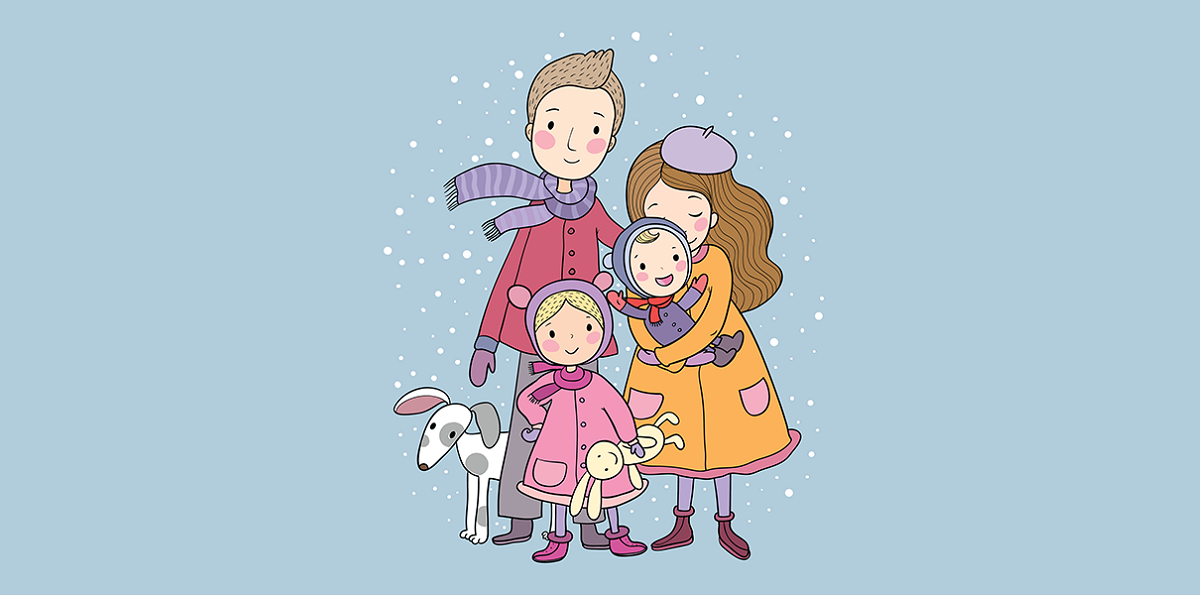 Понимать себя и других, учиться с удовольствием, дружить и строить доверительные отношения — это лишь неполный список того, для чего нужен высокий эмоциональный интеллект. Заняться его развитием лучше уже в детстве, когда психика и мозг пластичны, а обучаемость на высоте.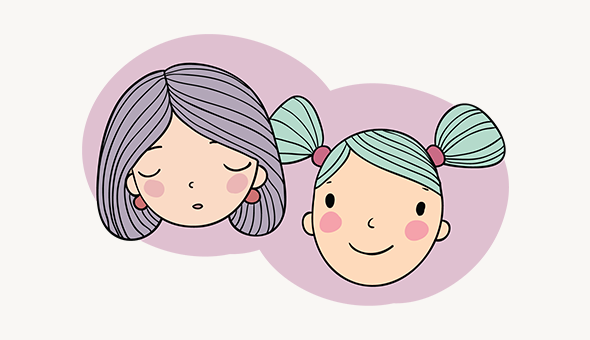 В нашей культуре не принято делиться чувствами и переживаниями, проговаривать всё с близкими, что является частой причиной недопонимания и сложностей в отношениях.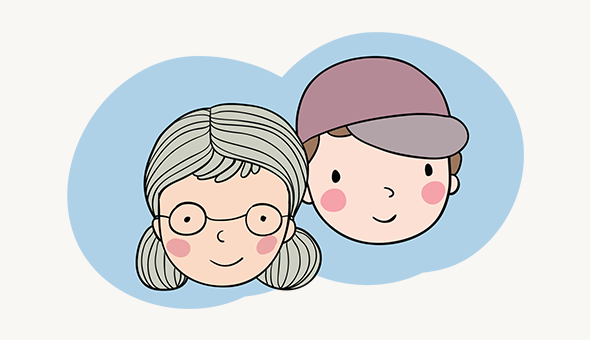 Итак, вы умеете определять свои эмоции, у вас богатый «эмоциональный» словарь. Но как их выразить? А если эмоция не очень (или очень) неприятная? Стоит ли? Стоит, потому что эмоция всё равно проявится в ваших действиях, словах, реакциях  и  любая  попытка скрыть её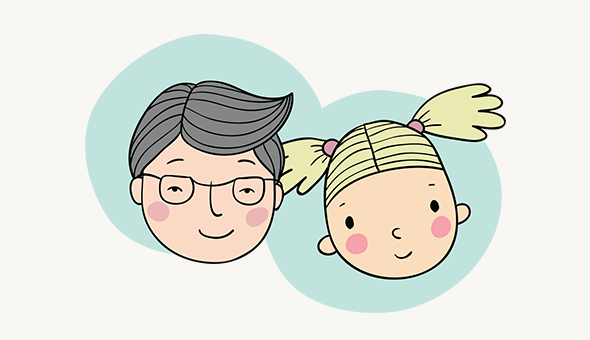 Поводов для беспокойства и у взрослых, и у детей сегодня предостаточно, но главный стрессовый фактор — это, пожалуй, внешняя оценка, с которой можно столкнуться где угодно. И речь не только о негативе.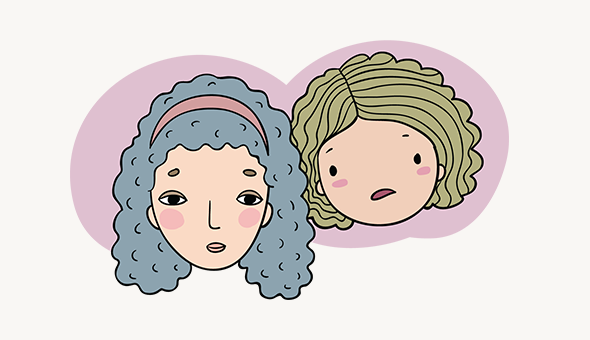 О дыхательных упражнениях и других тактиках управления эмоциями обычно говорят в контексте сильного волнения, страха и других негативных переживаний. Но и с интенсивной радостью важно уметь справляться. Например, у ребёнка день рождения. Утром он получил от родителей подарок, о котором долго мечтал, потом одноклассники должны поздравить, а вечером всей семьёй — в пиццерию.